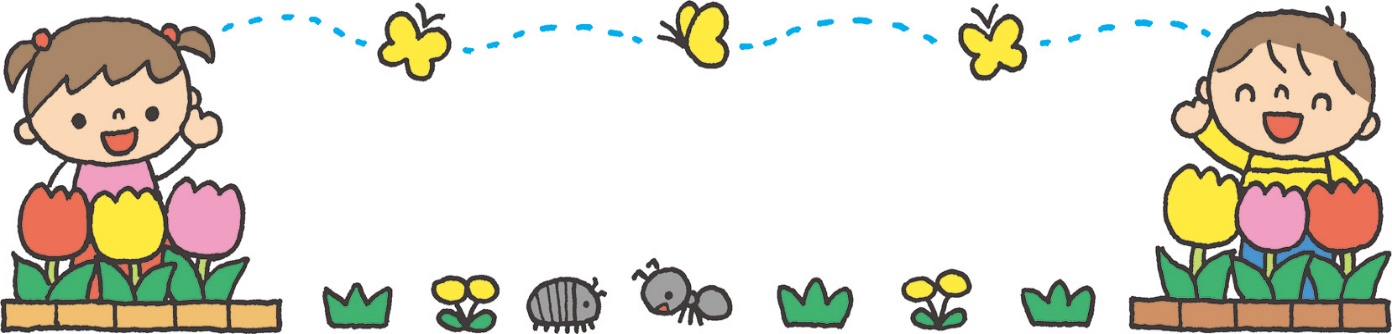 ◎保育園◎認定こども園◎地域型保育(事業所内保育)◎地域型保育(小規模保育)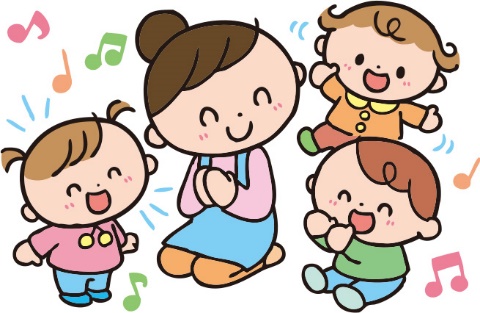 公私園　　名住　　所電話番号利用定員預かり　年　齢開　園　時　間公立にこにこ保育園岩子152-188-5252141名５ヶ月～平日：午前7時15分～午後7時土曜：午前7時15分～午後5時30分公立すくすく保育園野上703-１82-2359８0名５ヶ月～平日：午前7時15分～午後7時土曜：午前7時15分～午後5時30分私立烏山保育園中央2-3-2582-337213０名2ヶ月～平日：午前7時15分～午後7時土曜：午前7時30分～午後5時30分公私園　　名園　　名住　所電話番号利用　定員預かり　年　齢開　園　時　間私立烏山みどり幼稚園幼稚園部分　　　(１号)金井1-5-1682-308960名満3歳～平日：午前10時～午後2時私立烏山みどり幼稚園保育部分(２号・３号)金井1-5-1682-308990名６ヶ月～平日：午前7時30分～午後７時土曜：午前7時30分～午後4時30分私立烏山聖マリア幼稚園幼稚園部分　　　(１号)南1-9-1982-335730名満3歳～平日：午前10時～午後2時私立烏山聖マリア幼稚園保育部分(２号・３号)南1-9-1982-335760名8ヶ月～平日：午前7時30分～午後6時30分土曜：午前7時30分～午後4時30分公私園　　名住　　所電話番号利用定員預かり　年　齢開　園　時　間私立みらいのKaze　保育園滝田1772-182-737610名２ヶ月～２歳児平日：午前６時30分～午後10時30分土曜：午前６時30分～午後10時30分公私園　　名住　　所電話番号利用定員預かり　年　齢開　園　時　間私立ゆうゆうランド那須烏山園南大和久473-2483-860012名5ヶ月～２歳児平日：午前7時15分～午後7時15分土曜：午前7時15分～午後7時15分私立キッズランドあさひ宮原45282-733312名２ヶ月～２歳児平日：午前7時15分～午後7時15分土曜：午前7時15分～午後7時15分私立こうのやま保育園鴻野山212-1282-78001２名６ヶ月～２歳児平日：午前7時30分～午後7時土曜：午前7時30分～午後7時私立あいのわ保育園三箇１８５-１４８３-８０９２１９名6ヶ月～2歳児平日：午前7時～午後7時土曜：午前7時～午後7時祝祭日：午前7時～午後7時